Registration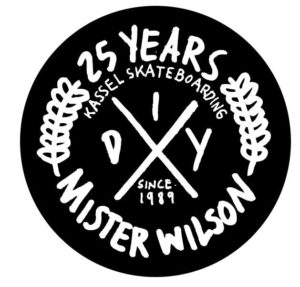 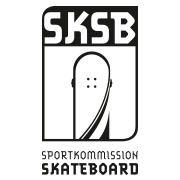 OFFIZIELLE REGIONALMEISTERSCHAFT WESTDEUTSCHLAND KASSEL, 15. JUNI 2019Vorname 	. . . . . . 	………………………………………………………..Name . . .	. . . . . . 	………………………………………………………..Strasse . . . . . . .	………………………………………………………..Postleitzahl /Ort	………………………………………………………..Geburtsdatum	………………………………………………………..Telefon . . . . . . .	………………………………………………………..Notfall-Telefon	………………………………………………………..E-Mail . . . . . . . .	………………………………………………………..Verein* . . . . . . . 	………………………………………………………..Sponsoren . . . .	………………………………………………………..Musikrichtung	………………………………………………………..Unterschrift**	………………………………………………………..		Kassel, 15.06.2019**Bei Minderjährigen (u18 Jahre), Unterschrift des gesetzlichen Vertreters. Mit meiner Unterschrift willige ich in die Speicherung, Verarbeitung und Weitergabe meiner Daten gemäß der Datenschutzerklärung** ein (Datenverarbeitung).*Ich bin darüber informiert, dass die Teilnahme an der Veranstaltung die Mitgliedschaft in einem Verein erfordert, welcher dem DRIV angeschlossen ist. Eine Liste der Vereine liegt dem Veranstalter vor.Das Recht am eigenen Bild besagt, dass jeder Mensch grundsätzlich selbst darüber bestimmen darf, ob überhaupt und in welchem Zusammenhang Bilder oder Filme von ihm veröffentlicht werden (§ 22-24, Gesetz betreffend das Urheberrecht an Werken der bildenden Künste und der Fotografie, KunstUrhG). Die Veröffentlichung eines Bildes einer Person setzt daher deren Einverständnis voraus. Mit der Anmeldung zu diesem Wettbewerb bestätigen Sie, freiwillig an einer öffentlichen Veranstaltung teilzunehmen. Weiterhin erklären Sie ihr Einverständnis, dass Bilder mit ihrer Person von den Organisatoren und Ausrichtern der Veranstaltung in elektronischen Medien und Printmedien, besonders auf der Vereins- bzw. Verbandhomepage sowie den Vereins- bzw. Verbandszeitschriften ohne Einschränkung und zeitlich unbegrenzt veröffentlicht werden dürfen. Unter Bezug auf § 23 Abs. 1 Nr. 3 Kunst-UrhG gilt das Sonderrecht, dass die Veröffentlichung von Bildern mit Personen, die als Menschenmenge auf einer Versammlung oder Veranstaltung erscheinen auch ohne Zustimmung möglich ist. Ausdrücklich wird auf ein nachträgliches Widerrufsrecht hingewiesen. Sollten Sie nach Veröffentlichung um eine Löschung des Bildes ersuchen, werden der Organisator und der Ausrichter diesem Gesuch nachkommen. Bei minderjährigen Teilnehmern und Teilnehmerinnen stimmen die Erziehungsberechtigten mit Ihrer Unterschrift unter die Anmeldung den o.g. Regeln zu. ***Datenschutzerklärung zur Wettkampfdurchführung Mit der Anmeldung zu diesem Wettbewerb werden personenbezogene Daten erhoben bzw. aus anderen Quellen bereitgestellt. Diese Daten werden ausschließlich für die Anmeldung und die Durchführung des Wettbewerbs verwendet und werden nicht an unbeteiligte Dritte weitergegeben; vor allem nicht zu Werbezwecken. Dieser Wettbewerb ist öffentlich und daher werden wir die relevanten Daten (Vorname, Name, Ort, Verein, Jahrgang, Wettkampf-klasse) sowie die erzielten Ergebnisse veröffentlichen und an interessierte Pressemedien weitergeben. Gemäß Art. 6 Abs. 1 der DS-GVO informieren wir die Betroffenen hierüber vor-ab. Mit der Anmeldung zu diesem Wettbewerb erklärt sich der/die Sportler/Sportlerin mit der Erhebung, Verarbeitung, Speicherung und Nutzung personenbezogener Daten sowie der Veröffentlichung von Anmelde-, Starter- und Ergebnislisten einverstanden. Die Ergebnislisten werden im Rahmen der Nachvollziehbarkeit während des Wettkampfjahres gespeichert und stehen im Internet als Download bereit. Gegen diese Speicherung kann der/die Sportler/Sportlerin schriftlich Widerspruch einlegen (per Email bei Datenschutz@driv.de). In diesem Fall werden die persönlichen Daten geschwärzt bzw. unkenntlich gemacht und die Originaldatei nur für die Dauer von 2 Monaten veröffentlicht. Die Angabe einer E-Mail Adresse dient nur zum Versenden der Meldebestätigung, für eventuelle Nachfragen und zur Information der Teilnehmer. Bei minderjährigen Teilnehmern und Teilnehmerinnen stimmen die Erziehungsberechtigten mit Ihrer Unterschrift unter die Anmeldung den o.g. Regeln zu. Ich bin mir der besonderen Gefahren des Skateboardsportes bewusst. Ich versichere, in meiner körperlichen oder geistigen Leistungsfähigkeit nicht eingeschränkt zu sein, insbesondere keinen Herzschrittmacher, Kreislaufbeschwerden, Wirbelsäulenschäden oder Nerven- und Gemütsleiden zu haben. Ich nehme auf eigene Gefahr an der Veranstaltung teil und trage die alleinige zivil- und strafrechtliche Verantwortung für alle von mir verursachten Schäden. Ich verzichte, soweit rechtlich zulässig, auf Ansprüche jeder Art für Schäden, die im Zusammen-hang mit der Teilnahme entstehen. Der Verzicht gilt nicht für Schäden aus der Verletzung des Lebens, des Körpers oder der Gesundheit, die auf einer vorsätzlichen oder fahrlässigen Pflichtverletzung beruhen. Der Verzicht gilt auch nicht für sonstige Schäden, die auf einer vorsätzlichen oder grob fahrlässigen Pflichtverletzung beruhen.